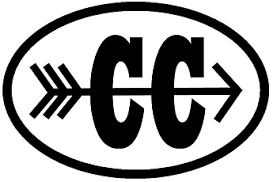 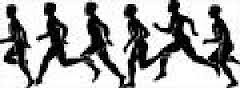 2nd Annual All City Jr. High Cross Country MeetHello Coaches, The Cross Country Staff of Sam Houston High School would like to cordially invite you to our 2nd annual meet. The meet will be Sept 10th at Lynn Creek Park at Joe Pool Lake 5700 Lake Ridge pkwy Grand Prairie, TX 75052. Schedule for the event: 8:45am Coaches meeting1st race 9am-rolling schedule7th grade girls-1.5 mile7th grade boys-1.5 mile8th grade girls-2 miles8th grade boys-2 milesAwards:Awards will be given to top 10 finishers from each race.Team Champions will receive a Team Champion trophyMeet fees:Meet fees will be $75.00 a division (example 7th/8th girls $150.00)Please send entries fees to:SHHS Girls Track C/O Coach Hill2000 Sam Houston Dr.Arlington, TX 76014Entries:											All entries will be submitted the day of the meet. TBD based on teams numbers and runners.Thanks, any questions feel free to contact us at:Coach David Hill-Girls Coach                              Jamie Vasquez-Boys Coach817/504-5303                                                       956/466-3999 